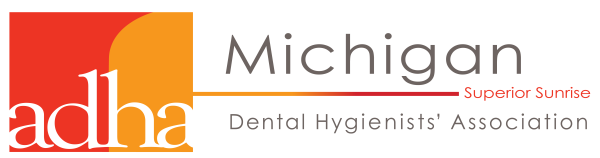 Michigan Dental Hygienists’ Association Is Proudly Offering:"Infection Control Guidelines for the Dental Patient” &“Pain Management in the Dental Patient”Presented By: Dr. Sanjay Chand, MD.  5 CE’sFriday, October 5, 2018Shanty Creek Resorts (House of Delegates 2018)
Bellaire, MI
9:00 AM - 12:00 PM		Infection Control12:00 PM - 1:00 PM		Lunch            1:00 PM - 3:00 PM		Pain Management *fulfills the 2 CE Credits 						required for pain and symptom management each 						license renewal period by LARA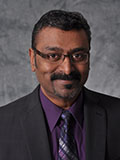 ************************************************************************************************************REGISTRATION 
5 CE’s October 5, 2018MDHA Members: $80, Non Members: $95DDS and other Dental Professionals: $125.00MAKE CHECK PAYABLE TO:   MDHAName(s) and Credentials___________________________      Mailing Address: __________________________________                                                                Contact Email____________________________________      Phone#__________________________________________To reserve your place, please mail or email this registration form to:Joyce Losen    2310 Jolly Oak Road, Okemos, MI 48864joyce@mdhatoday.org*REGISTRATION DEADLINE:  September 21, 2018
